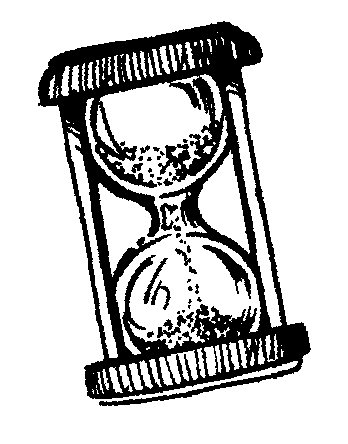 Chrono MathReconnaître imméditemment les représentations des premiers nombres (cartes à points)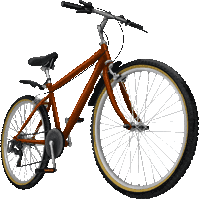 Chrono MathReconnaître imméditemment les représentations des premiers nombres (cartes à points)Chrono MathReconnaître imméditemment les représentations des premiers nombres (cartes à points)Chrono MathReconnaître imméditemment les représentations des premiers nombres (cartes à points)Chrono MathReconnaître imméditemment les représentations des premiers nombres (cartes à points)Départ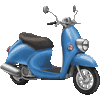 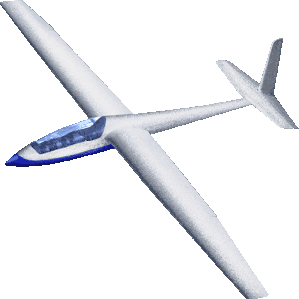 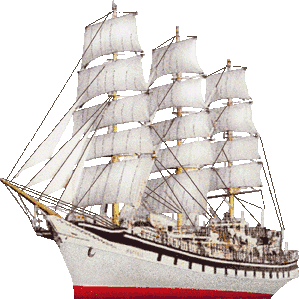 MES RECORDS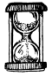 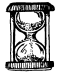 Chronométrer le temps mis pour arriver à la fin de la piste de jeu. MES RECORDSChronométrer le temps mis pour arriver à la fin de la piste de jeu. MES RECORDSChronométrer le temps mis pour arriver à la fin de la piste de jeu. MES RECORDSChronométrer le temps mis pour arriver à la fin de la piste de jeu. MES RECORDSChronométrer le temps mis pour arriver à la fin de la piste de jeu. Date :Temps :Date :Temps :Date :Temps :Date :Temps :Date :Temps :Date :Temps :Date :Temps :Date :Temps :Date :Temps :Date :Temps :